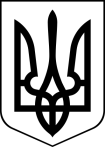 І Ч Н Я Н С Ь К А    М І С Ь К А    Р А Д АВИКОНАВЧИЙ КОМІТЕТРІШЕННЯ20 лютого 2024 року                                       м. Ічня                                                    № 125Про організацію доступу до інфраструктури об’єктів будівництва комунальної власності Ічнянської міської територіальної громадиРозглянувши клопотання начальника сектору розвитку та технічної експлуатації мереж Чернігівської області ПрАТ «Київстар» В.П.Сахно від 14.02.2024 року №5389/09 про надання дозволу на укладення договору з доступу до інфраструктури об’єктів будівництва, з метою покращення якості надання послуг зв’язку для мешканців Ічнянської міської територіальної громади, відповідно до Указу Президента України від 08.07.2019 року № 497 «Про деякі заходи з покращення доступу до мобільного Інтернету», Закону України «Про доступ до об’єктів будівництва, транспорту, електроенергетики з метою розвитку електронних комунікаційних мереж», Правил надання доступу до інфраструктури об’єкта будівництва, затверджених постановою Кабінету Міністрів України від 18 липня 2018року № 610, керуючись підпунктом 18 пункту «а» частини першої статті 30 Закону України «Про місцеве самоврядування в Україні», виконавчий комітет міської радиВИРІШИВ:Надати ПрАТ «Київстар» дозвіл на укладення договору з доступу до інфраструктури об’єкта будівництва – будівлі колишньої шкільної котельні, яка знаходиться за адресою: вул. Миру, 68, с. Гмирянка,  Прилуцького району, Чернігівської області для розміщення обладнання базової станції власної телекомунікаційної мережі.Доручити відділу освіти Ічнянської міської ради (РЕУС Л. А.) як балансоутримувачу інфраструктури об’єкта будівництва комунальної власності Ічнянської міської територіальної громади укласти з ПрАТ «Київстар» договір доступу до інфраструктури об’єкта будівництва, зазначеного в пункті 1 даного рішення, терміном на 3 роки з правом продовження.Зобов’язати ПрАТ «Київстар» погодити схему розміщення базової станції мобільного зв’язку з балансоутримувачем об’єкта будівництва комунальної власності Ічнянської міської ради з урахуванням санітарно-епідеміологічних норм.Рішення набирає чинності з моменту його оприлюднення на вебсайті Ічнянської міської ради.Контроль за виконанням цього рішення покласти на першого заступника міського голови з питань діяльності виконавчих органів ради Ярослава ЖИВОТЯГУ.Секретар міської ради                                                                   Григорій ГЕРАСИМЕНКО